LebenslaufPersonalien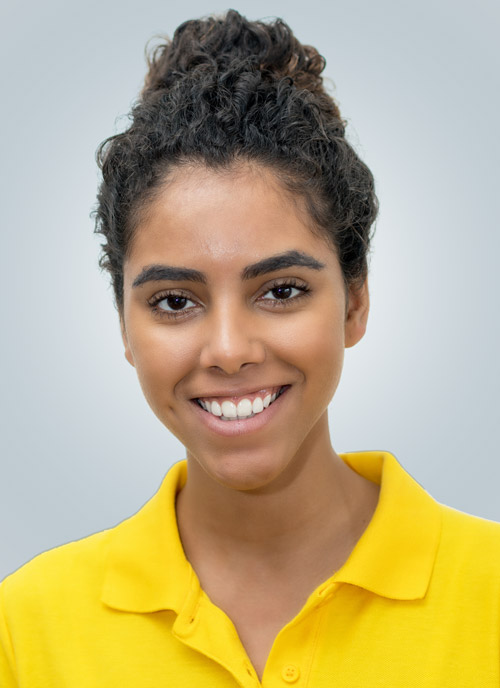 Name, Vorname	Musterfrau, MaraAdresse	Zufallstrasse 45	8001 ZürichTelefon	079 123 45 67E-Mail	mara.muster@hotmail.comGeburtsdatum	24.06.2000Nationalität	SchweizArbeitserfahrungen07.2020 – heute	Mitarbeiterin Produktion, Otto Betriebe, Zürich 06.2016 – 07.2016	Aushilfe Detailhandelsfachfrau, Lolipop, Zürich (temporär)Ausbildung und Schule08.2016 – 07.2020	Lehre als Gusstechnologin EFZ, Otto Betriebe, Zürich08.2015 – 05.2016	Lehre als Polymechanikerin EFZ, ABC Group, Zürich (ohne Abschluss)08.2012 – 07.2015	Sekundarschule A, Schulhaus Oerlikon, Zürich08.2006 – 07.2012	Primarschule, Schulhaus Wädenswil, WädenswilSprachen und weitere FähigkeitenDeutsch	ErstspracheFranzösisch	Gute mündliche und schriftliche Kenntnisse Englisch	B2 (Cambridge First Zertifikat)Latein	GrundkenntnisseMS-Word	Sehr gutERP-System XOX	Sehr gutFührerschein	Kategorie BInteressen und HobbysFreiwilligenarbeit mit Geflüchteten, Caritas ZürichFussball spielenReferenzenAljona IljinGeschäftsführerin Otto Betriebe078 123 45 67